О внесении изменений в решение Совета сельского поселения «Грива» «Об утверждении Правил содержанияи благоустройства территории сельскогопоселения «Грива»Совет сельского поселения «Грива» РЕШИЛ:	1. Внести в решение Совета сельского поселения «Грива» от 28.09.2018 г. № 4-25/65 «Об утверждении Правил содержания и благоустройства территории сельскогопоселения «Грива» следующие изменения: пункт 6.2 части 6 правил содержания и благоустройства территории сельского поселения «Грива» дополнить пунктом 6.2.2 следующего содержания:  проведение мероприятий по борьбе и недопущению распространения борщевика Сосновского на земельных участках в границах населённых пунктов, собственники или иные владельцы которых не определены, осуществляется администрацией МО СП «Грива» в соответствии с установленными полномочиями и в пределах средств, предусмотренных на эти цели в бюджете сельского поселения «Грива» с применением одного или нескольких методов:- кошение, выкапывания растения с корневищем;- применение укрывных затеняющих материалов;-вспашка и дискование с последующим засевом растениями-рекультивантами;- применение гербицидов на основе глифосата.2. Настоящее решение вступает в силу с момента его официального обнародования.Глава сельского поселения «Грива»                                    А. В. ЗыряновСовет сельского поселения «Грива»Совет сельского поселения «Грива»Совет сельского поселения «Грива»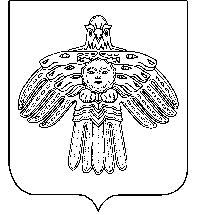 «Грива» сикт овмöдчöминса Сöвет «Грива» сикт овмöдчöминса Сöвет РЕШЕНИЕПОМШУÖМот27 апреля2021 г.№ № 5-10/44         (Республика Коми , с. Гривам)         (Республика Коми , с. Гривам)         (Республика Коми , с. Гривам)